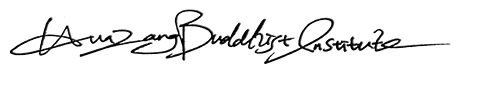 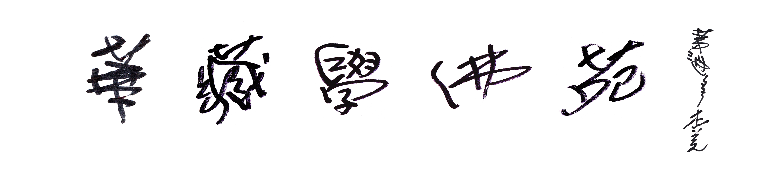         為恭賀南無藥師瑠璃光如來佛誕，美國洛杉磯華藏學佛苑(Hua Zang Buddhist Institute ) 將於2021年10月31日（星期日）上午10:00啟建《消災延壽南無藥師佛法會》。屆時將誦經、舉行消災祈福，設供佛吉祥蓮花燈，並於七尊南無藥師佛像前連續七天供奉琉璃延壽燈，為眾生祈福增慧，災病減少，遠離業障，一切吉祥。歡迎十方信眾踴躍參與，共霑法益。南無藥師佛前琉璃延壽燈 闔家 美金 $200/每盞 , 人民幣￥1400/每盞  NO.                 個人 美金 $100/每盞 , 人民幣￥ 700/每盞   (請以正楷填寫)供佛吉祥蓮花燈                    闔家 美金 $30/每盞 , 人民幣￥210/每盞   NO.                 個人 美金 $20/每盞 , 人民幣￥140/每盞     (請以正楷填寫) NO.                              消災祈福                  (請以正楷填寫) 聯絡人姓名: ___________________________     電話________________________________   地址:   _______________________________     電子郵箱__________________________                                                                                                        ∗表格填妥後請於10月29日前電郵至hzbi6770@gmail.com或郵寄至2739 Stingle Ave. Rosemead，CA 91770∗支票抬頭請寫： HUA ZANG BUDDHIST INSTITUTE∗PayPal 網上付款帳戶：md.hzbi@gmail.com供燈姓名供燈姓名供燈姓名供燈姓名供燈姓名供燈姓名供燈姓名供燈姓名姓名隨喜功德金姓名隨喜功德金姓名隨喜功德金